444fab Obs Installed Pictures 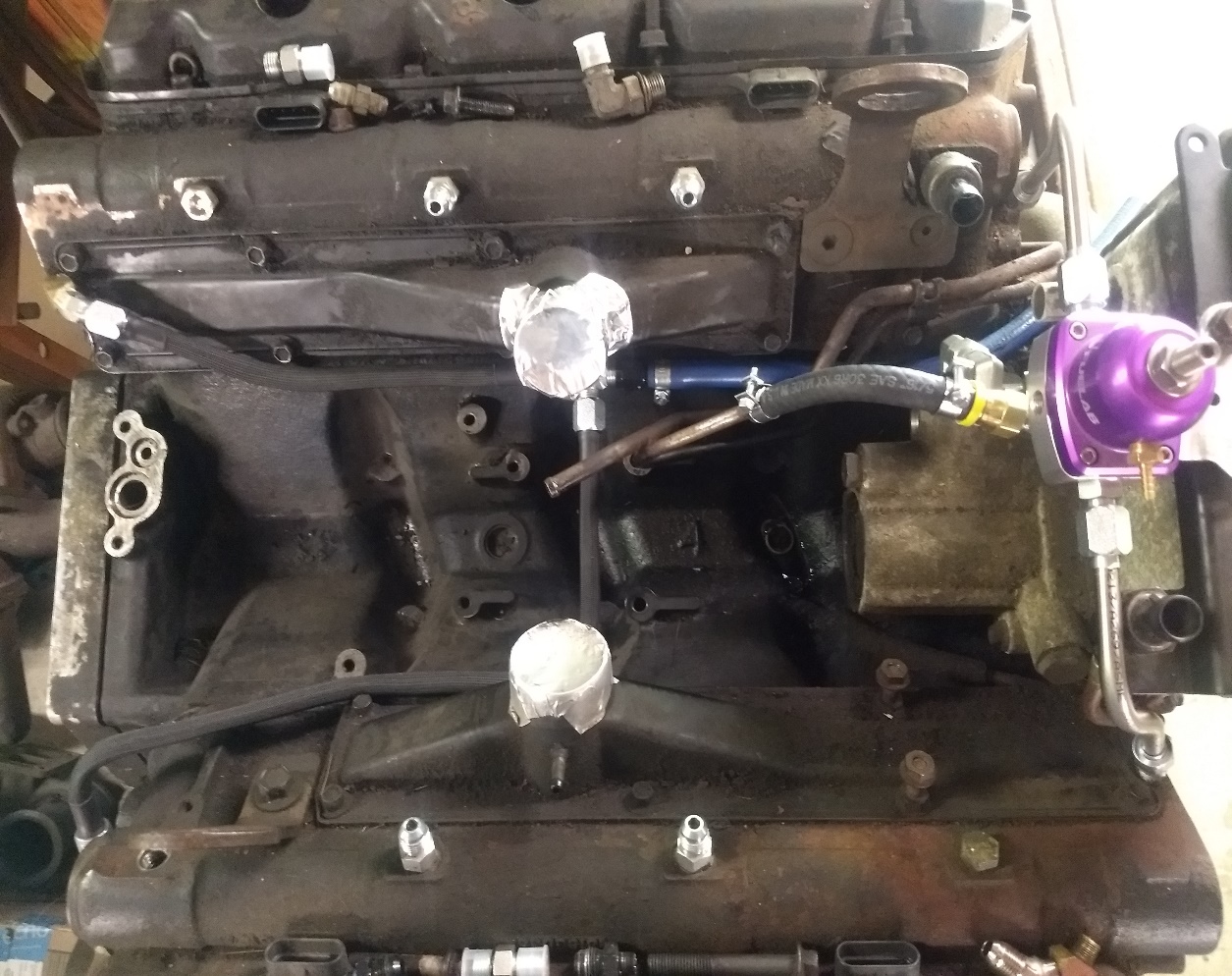 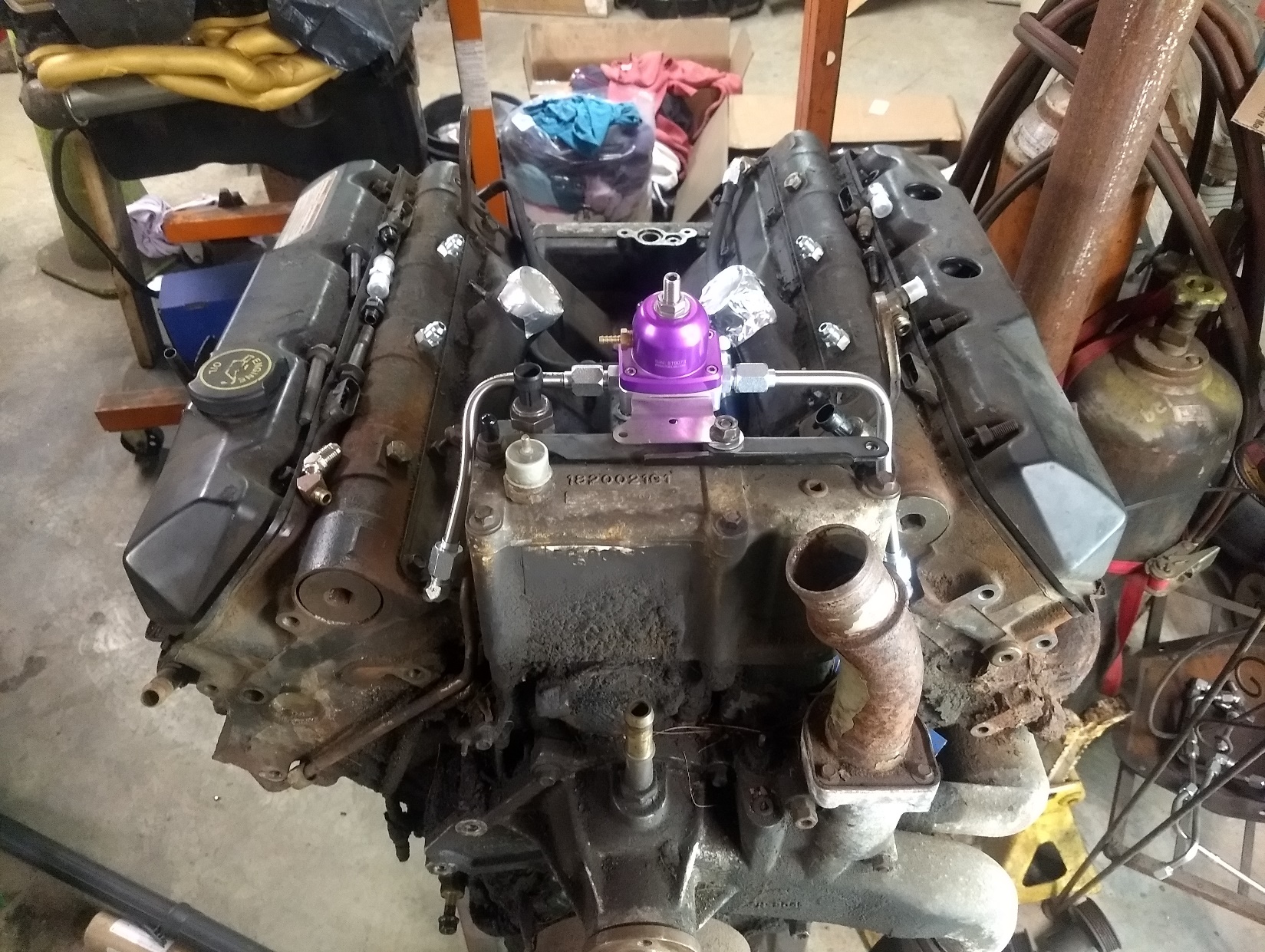 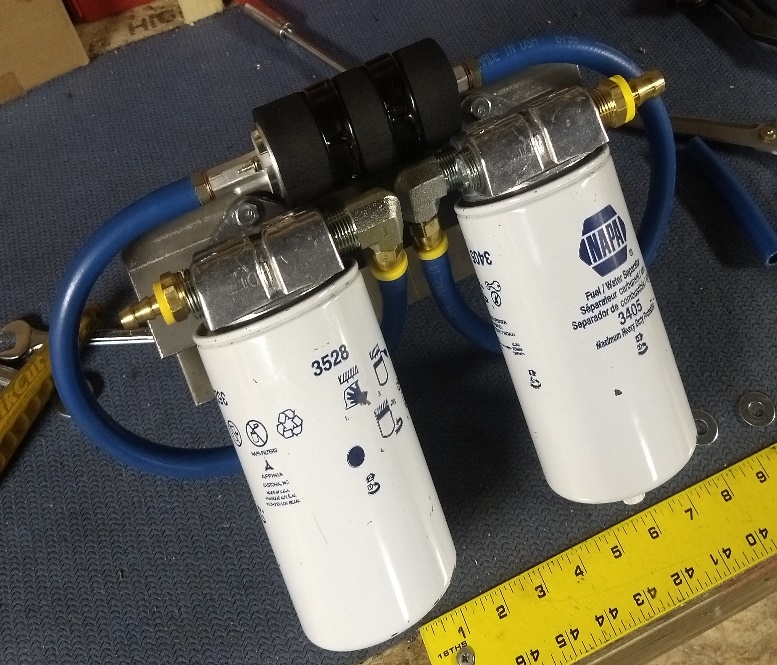 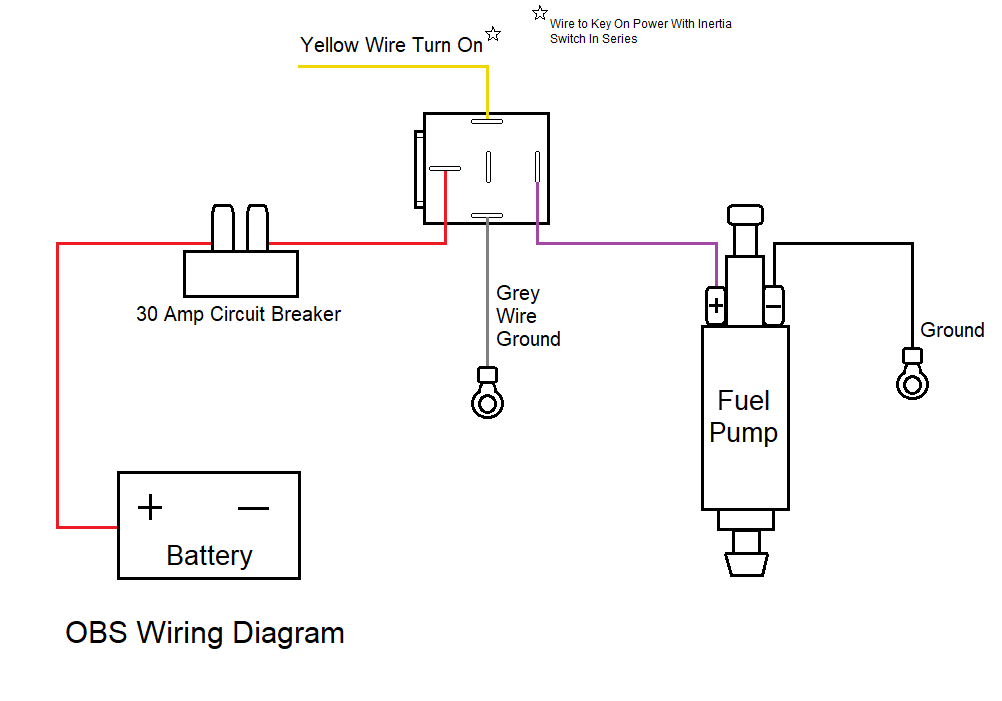 NOTE THAT THE PASSENGER LINE IS BELOW PLENUM  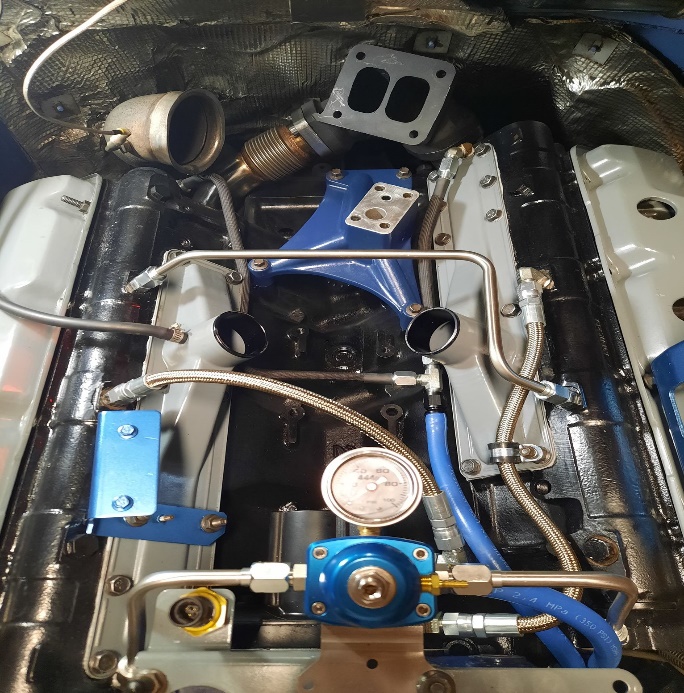 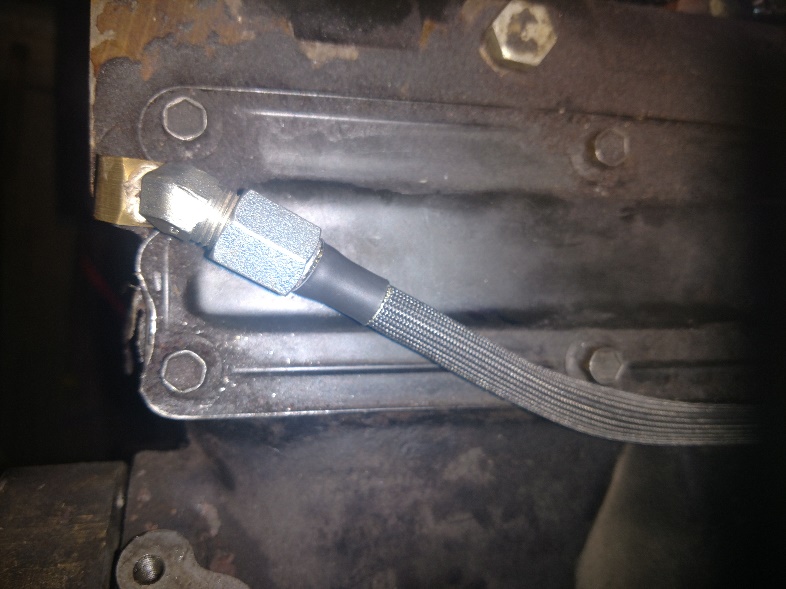 NOTE THE CRITICAL ANGLE OF THESE FITTINGS AT DRIVERS REAR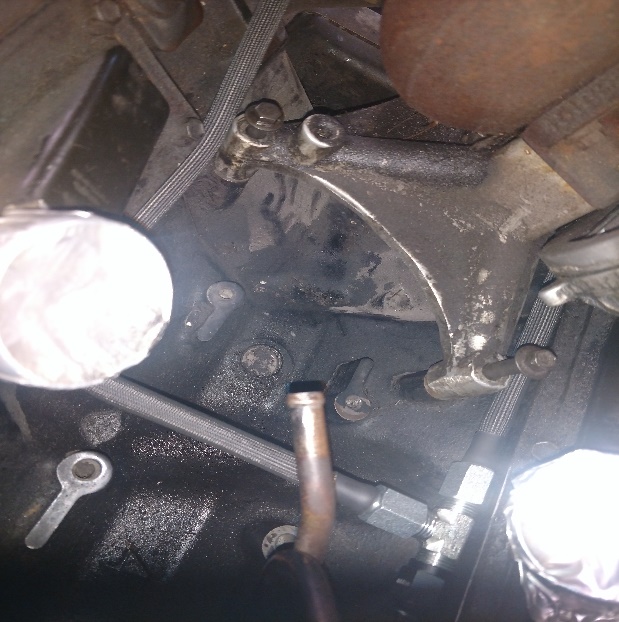 